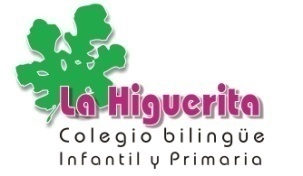 	                                                                                                                                     PGA 2023/24ACTIVIDADES COMPLEMENTARIAS Y EXTRAESCOLARES OFERTADAS POR EL AMPA.El AMPA ha diseñado un plan de recogida tardía con actividades lúdico deportivas y artísticas en las diferentes zonas de los patios durante el mes de septiembre. Se han ofertado desde infantil 3 años hasta 6º de E.P. en horario de 16:00h-17:00h de lunes a viernes.En octubre se comenzará con el plan de actividades siguientesProgramación semanal:LUNES Y MIÉRCOLES: FÚTBOL Y TENIS MARTES Y JUEVES: BAILE, JUDO Y PATINAJEFecha de inicio: LUNES 2 de Octubre de 2023Horario: todas las actividades se impartirán en horario de 16.00 a 17.00